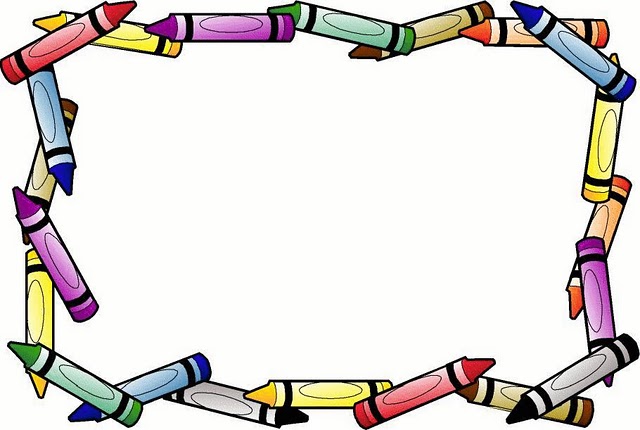 Blessed Two’s Lesson Plan Week of: May 20th - May 24th,2019Lesson of the Week: I Learn Through PlayBible story(s): Timothy Heard Stories About God (Acts 16:1-3)Color: Orange   Shape: Triangle    Number: 6   Letter : MmMONDAYTUESDAYWENDESDAYTHURSDAYFRIDAYArtPainting on MirrorsPainting on MirrorsMaking Circle PrintsMaking Circle PrintsPainting at the EaselNature and ScienceViewing with Color ScoopsViewing with Color ScoopsFinding What Will Float and What Won'tFinding What Will Float and What Won'tPlaying at the Water TableBooks & ListeningReading About BabiesReading About BabiesListening to a Book on TapeListening to a Book on TapeReading with a DollBlock CenterPulling Blocks in a BoxPulling Blocks in a BoxStacking BlocksStacking BlocksPlaying with Wooden BlocksHome livingPretending to Be ChefsPretending to Be ChefsDecorating Party BagsDecorating Party BagsWashing Baby DollMusicParading in our HatsParading in our HatsFollowing Music InstructionFollowing Music InstructionPlaying with Colorful ScarvesPuzzles & ManipulativesFilling and DumpingFilling and DumpingMoving Cotton BallsMoving Cotton BallsMatching with Nuts and BoltsKindness CurriculumDiscuss FriendshipDiscuss FriendshipFriends are KindFriends are KindReview Friendships